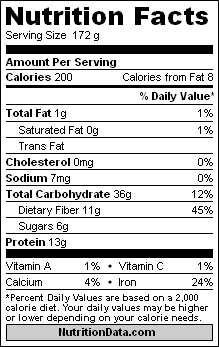 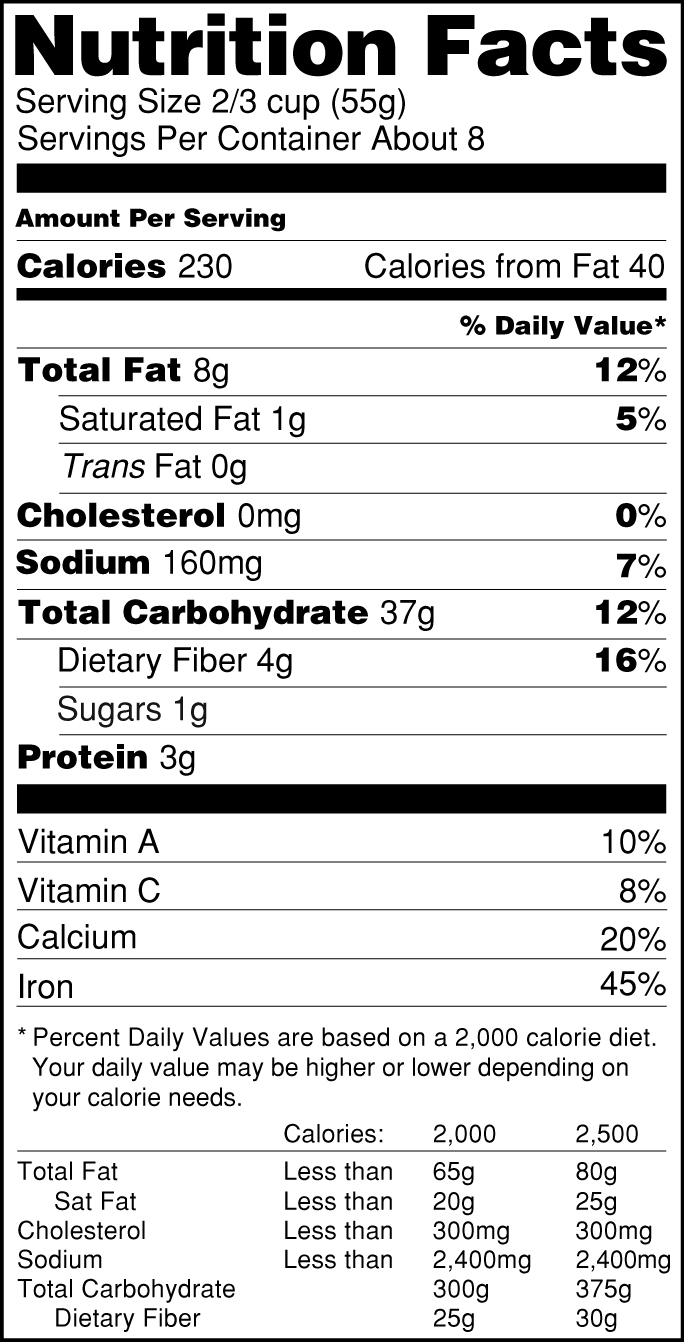 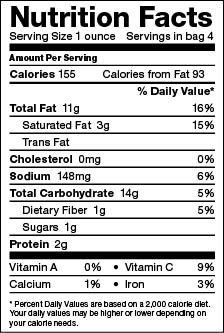 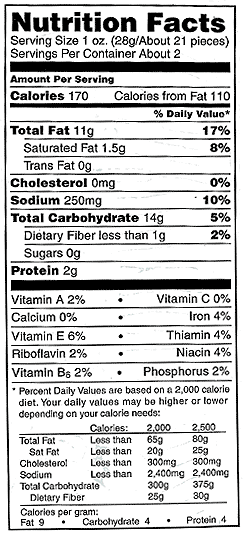 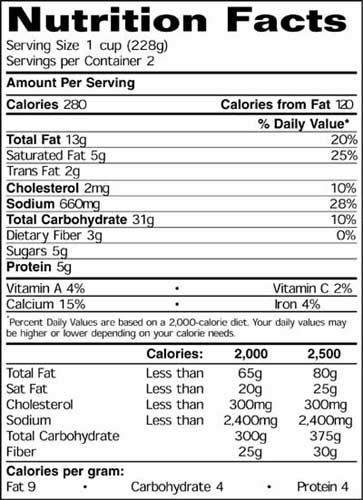 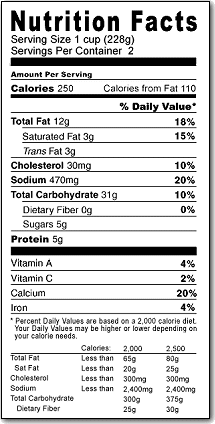 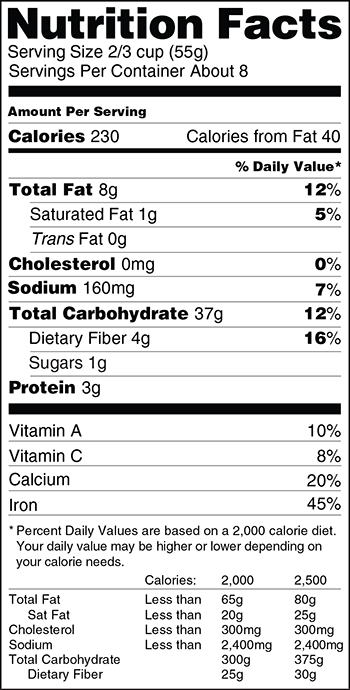 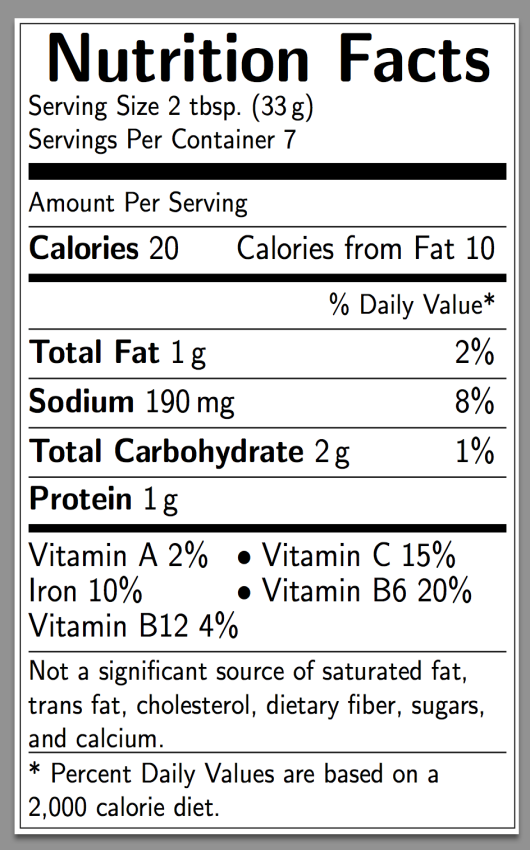 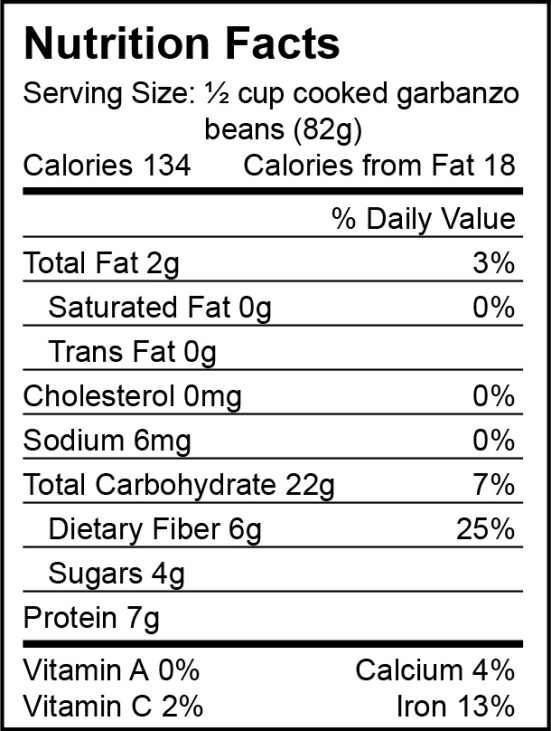 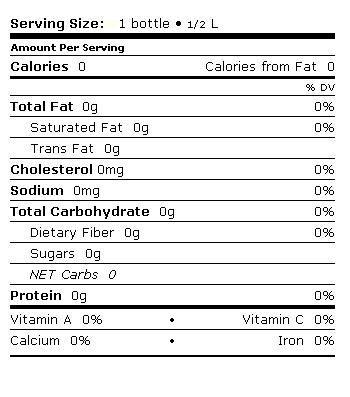 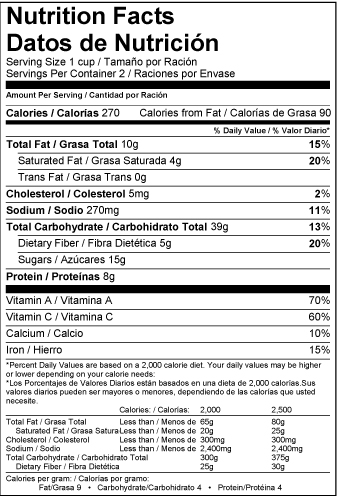 Calories per gram: Carbohydrates (4)     Protein (4)     Lipids (9)Carbohydrates:Carbohydrates:Carbohydrates:Protein:Protein:Protein:Lipids (fat):Lipids (fat):Lipids (fat):Carbohydrates:Carbohydrates:Carbohydrates:Protein:Protein:Protein:Lipids (fat):Lipids (fat):Lipids (fat):Carbohydrates:Carbohydrates:Carbohydrates:Protein:Protein:Protein:Lipids (fat):Lipids (fat):Lipids (fat):Carbohydrates:Carbohydrates:Protein:Protein:Lipids (fat):Lipids (fat):